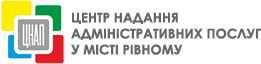 ІНФОРМАЦІЙНА КАРТКА АДМІНІСТРАТИВНОЇ ПОСЛУГИВидача дозволу на спеціальне водокористування(назва адміністративної послуги)Сектор у Рівненській областіДержавного агентства водних ресурсів України(найменування суб’єкта надання адміністративної послуги)Інформація про центр надання адміністративної послугиІнформація про центр надання адміністративної послугиІнформація про центр надання адміністративної послугиНайменування центру надання адміністративної послуги, в якому здійснюється обслуговування суб’єкта зверненняНайменування центру надання адміністративної послуги, в якому здійснюється обслуговування суб’єкта зверненняЦентр надання адміністративних послуг у місті Рівному1.Місцезнаходження центру надання адміністративної послуги. Рівне, Майдан Просвіти, 22.Інформація щодо режиму роботи центру надання адміністративної послугиПонеділок, середа, четвер: 9.00 - 18.00Вівторок: 9.00 - 20.00П'ятниця, субота: 9.00 - 16.00Без обідньої перервиНеділя: вихідний3.Телефон/факс (довідки), адреса електронної пошти та веб-сайт центру надання адміністративної послугиТел. (0362) 43-00-43E-mail : cnap@ukr.net, cnap.rivne@ukr.netСайт ЦНАП: cnaprv.gov.uaІнформація про суб’єкта надання адміністративної послуги та Центри надання адміністративних послугІнформація про суб’єкта надання адміністративної послуги та Центри надання адміністративних послугІнформація про суб’єкта надання адміністративної послуги та Центри надання адміністративних послуг1. Місцезнаходження:1. Місцезнаходження:1. Місцезнаходження:1.1.Суб’єкта надання адміністративної послуги (телефон, адреса електронної пошти та веб-сайт)м. Рівне, вул. Кавказька, 7(0362) 26-34-63rivne_to@davr.gov.uadavr@davr.gov.ua1.2.Центрів надання адміністративних послуг (телефони, адреси електронної пошти та веб-сайти)Заповнюється відповідними центрами надання адміністративних послуг2. Інформація щодо режиму роботи: 2. Інформація щодо режиму роботи: 2. Інформація щодо режиму роботи: 2.1.Суб’єкта надання адміністративної послугиПонеділок – четвер – з 9.00 до 18.00П’ятниця – з 9.00 до 16.45Перерва – з 13.00 до 13.452.2.Центрів надання адміністративних послугЗаповнюється відповідними центрами надання адміністративних послугНормативні акти, якими регламентується надання адміністративної послугиНормативні акти, якими регламентується надання адміністративної послугиНормативні акти, якими регламентується надання адміністративної послуги3.Закони України1. Водний кодекс України (п. 7 ст. 14, п. 9 ст. 16 та ст. 49).2. Закон України «Про перелік документів дозвільного характеру у сфері господарської діяльності» (п. 70 Переліку).3. Закон України «Про дозвільну систему у сфері господарської діяльності».4. Закон України «Про адміністративні послуги»4.Акти Кабінету Міністрів України 1. Постанова Кабінету Міністрів України від 13.03.2002 № 321 «Про затвердження Порядку видачі дозволів на спеціальне водокористування та внесення змін до постанови Кабінету Міністрів України від 10 серпня 1992 р. № 459».2. Постанова Кабінету Міністрів України від 20.08.2014 № 393 «Про затвердження Положення про Державне агентство водних ресурсів України».3. Постанова Кабінету Міністрів України від 11.09.1996 № 1100 «Про Порядок розроблення і затвердження нормативів гранично допустимого скидання забруднюючих речовин та перелік забруднюючих речовин, скидання яких нормується»5.Акти центральних органів виконавчої владиНаказ Міністерства екології та природних ресурсів України від 12.04.2018 № 116 «Про затвердження форми заяви для отримання дозволу на спеціальне водокористування» (зареєстровано в Міністерстві юстиції України 07.05.2018 за № 567/32019)6.Акти місцевих органів виконавчої влади/ органів місцевого самоврядуванняВідсутніУмови отримання адміністративної послугиУмови отримання адміністративної послугиУмови отримання адміністративної послуги7.Підстава для одержання адміністративної послугиЗдійснення спеціального водокористування8.Вичерпний перелік документів, необхідних для отримання адміністративної послуги, а також вимоги до них1. Заява.2. Обґрунтування потреби у воді з помісячним нормативним розрахунком водокористування і водовідведення.3. Опис та схема місць забору води та скиду зворотних вод.4. Нормативи гранично допустимого скидання (ГДС) забруднюючих речовин у водні об’єкти із зворотними водами (з розрахунком на кожний випуск (скид) окремо).5. Затверджені індивідуальні технологічні нормативи використання питної води (для підприємств та організацій житлово-комунального господарства, суб’єктів господарювання, які надають послуги з центрального водопостачання та/або водовідведення).6. Копія правовстановлюючих документів на водні об’єкти (для орендарів водних об’єктів)9.Порядок та спосіб подання документів, необхідних для отримання адміністративної послугиПисьмова заява та документи, що додаються до неї, подаються в одному примірнику суб’єкту надання адміністративної послуги особисто водокористувачем або уповноваженою ним особою через Центр надання адміністративних послуг10.Платність (безоплатність) надання адміністративної послугиБезоплатноУ разі платності:У разі платності:10.1.Нормативно-правові акти, на підставі яких стягується плата --------------------10.2.Розмір та порядок внесення плати (адміністративного збору) за платну адміністративну послугу--------------------10.3.Розрахунковий рахунок для внесення плати--------------------11.Строк надання адміністративної послугиТридцять календарних днів (ст. 49 Водного кодексу України)12.Перелік підстав для відмови у наданні адміністративної послуги1. Подання неповного пакета документів, необхідних для одержання дозволу, згідно із встановленим вичерпним переліком.2. Виявлення в документах, поданих суб'єктом господарювання або фізичною особою, недостовірних відомостей, невідповідності вимогам законів та прийнятих відповідно до них нормативно-правових актів, довгостроковим прогнозам водогосподарських балансів;3. Негативний висновок центрального органу виконавчої влади, що реалізує державну політику у сфері геологічного вивчення та раціонального використання надр, чи центрального органу виконавчої влади, що забезпечує формування та реалізує державну політику у сфері охорони здоров’я, про можливість здійснення спеціального водокористування13.Результат надання адміністративної послуги1. У разі відсутності підстав для відмови видається дозвіл на спеціальне водокористування. 2. У разі наявності підстав для відмови у видачі дозволу на спеціальне водокористування водокористувачу через Центр надання адміністративних послуг направляється лист про відмову у видачі дозволу із зазначенням причини відмови та всі додані до заяви матеріали14.Способи отримання відповіді (результату)Поштою або особисто водокористувачем (уповноваженою ним особою) через Центр надання адміністративних послуг15.Строк дії документа дозвільного характеру (необмеженість строку дії)Короткострокове (на три роки) або довгострокове (від трьох до двадцяти п'яти років) (ст. 50 Водного кодексу України)16.Примітка